ORGANIGRAMA  DE PUESTOS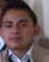 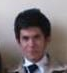 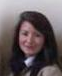              Katherine Rivera	                             David Ramos                                Andy Paredes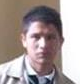 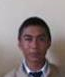 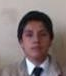 Napoleon Mejia 	                               Kevin Gordòn                                             BYRON JATIVA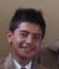 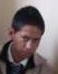       Cristian Ascuntar                                                                                         Steven Piñeiros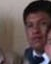 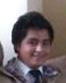                                                   Cristian Gordòn                                   Héctor Núñez